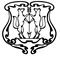 АДМИНИСТРАЦИЯ ГОРОДА ЕНИСЕЙСКАКрасноярского краяПОСТАНОВЛЕНИЕ« 21   »   ноября  2012 г.	г. Енисейск	№274-пОб утверждении размера платы за содержание и текущий ремонт помещений в  многоквартирном домеВ соответствии с ч.4 ст. 158 Жилищного кодекса Российской Федерации и принятым решением городской комиссии по рассмотрению цен и тарифов (протокол № 2 от 11.10.2012), руководствуясь статьями 44.1 и 44.3 Устава города Енисейска ПОСТАНОВЛЯЮ:Для жилых домов,  выполненных в деревянном исполнении, где собственники жилья на их общем собрании не приняли решение об установлении размера платы за содержание и ремонт жилого помещения, установить размер платы за текущий ремонт и за содержание жилья согласно приложению № 1.Для жилых домов, выполненных  из иных материалов (панелей, кирпича, камня, блоков), где собственники жилья на их общем собрании не приняли решение об установлении размера платы за содержание и ремонт жилого помещения, установить размер платы за текущий ремонт и за содержание жилья согласно приложению № 2.Контроль за исполнением настоящего постановления оставляю за собой.Настоящее постановление вступает в силу со дня его опубликования в газете «Енисейск-плюс».Глава администрации города                               А. В. АвдеевМоскаленко Владимир Александрович8(39195)-2-49-49